School Health Services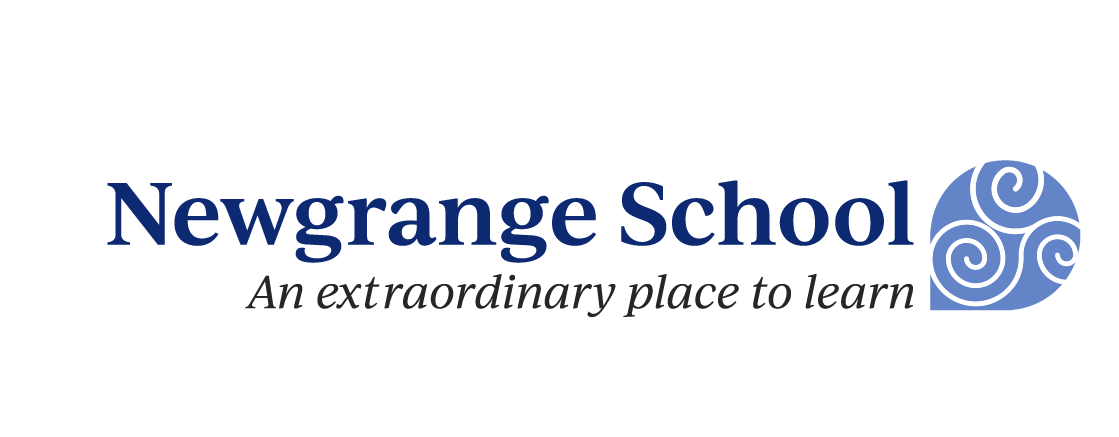 Phone: 609-584-1800 x 229Fax: 609-584-6242HEALTH CARE PLAN – FOOD INTOLERANCEStudent Name: 		Date of Birth:  	FOOD INTOLERANCE TO: _______________________________________________________________________________________________PREVENTIONWash tables after art projects or eating in classroom.All children need to wash hands after art projects or eating in classroom.Students will wash their hands prior to eating.Students will eat only parent provided food, unless otherwise arranged with parent.SYMPTOMSPlease indicate child’s known symptoms___ Diarrhea___ Vomiting___ Constipation___ Abdominal pain, cramps, nausea___ Flatulence (passing gas)___ Loss of Appetite___ Weight loss or Failure to gain weight___ Short stature, not growing in height___ Protruding abdomen___ Muscles wasting away___ Teeth staining, prone to dental decay___ Hair loss, lack of hair growth___ Lethargic / Low Energy___ DepressionACCIDENTAL EXPOSURERefer to school NurseNotify Parent/GuardianMonitor Symptoms___ Irritability___ Behavior changes___ SeizuresStudent has related autoimmune disease:___ Insulin-Dependent Diabetes___ Thyroid Disease___ Arthritis___ Eczema___ Asthmas___ EOS___ Other – Specify:  	_________________________________________________________________________________________________________________________________________________________________________________________________________________________________________________________________ 	_	_________________________ Parent/Guardian Name		Phone_____________________________________	 Parent/Guardian Signature_______________________________________________	_______________________________________	________________________ Signature of Physician	Print Physician’s Name	Date